Unit 4 HW 13					Name: _________________________________________________Solve to find the x-intercepts by factoring.		2.  			3. Solve to find the EXACT x-intercepts by completing the square and identify the vertex.4. 					5. Solve the system of equations using any method 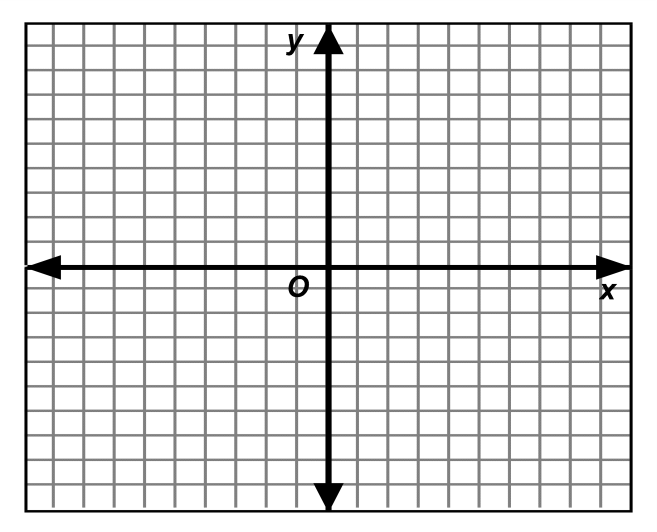 (substitution, elimination, or graphing). Find the APPROXIMATE x-intercepts of each quadratic using either by factoring or completing the square.Circle the method that you used for question “7” (above):	Factoring	Completing the SquareExplain: Why would you choose this method for this particular question?--------------------------------------------------------------------------------------------------------------------------------------------------------------------------------------------------------------------------------------------------------------------------------------------------------------------------------Circle the method that you used for question” 8” (above):	Factoring	Completing the SquareExplain: Why would you choose this method for this particular question?--------------------------------------------------------------------------------------------------------------------------------------------------------------------------------------------------------------------------------------------------------------------------------------------------------------------------------